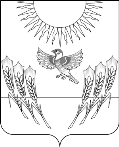 СОВЕТ НАРОДНЫХ ДЕПУТАТОВВоробьевского муниципального района ВОРОНЕЖСКОЙ ОБЛАСТИР Е Ш Е Н И Еот 28.06.2022 г. № 15 с. ВоробьевкаО планах по благоустройству территории Воробьевского муниципального района в 2022 годуВ связи с необходимостью развития социальной и инженерной инфраструктуры, поддержания чистоты и порядка на территории Воробьевского муниципального района, Совет народных депутатов Р Е Ш И Л:1. Информацию заместителя главы администрации муниципального района - начальника отдела по строительству, архитектуре, транспорту и ЖКХ Гриднева Д.Н. принять к сведению.2. Рекомендовать главам сельских поселений:- продолжить подготовку проектно-сметной документации по благоустройству территории сельских поселений, в том числе по организации площадок для сбора твердых коммунальных;- организовать содержание мест накопления твердых коммунальных отходов и детских спортивных площадок;- оказывать содействие в реализации проектов ТОС в 2022 году и подготовке проектной документации на 2023 год.Председатель Советанародных депутатов						В.А. Ласуков